8 класс        Решение задач на тепловой баланс.                                                       Урок_5Задача № 1.  Какое количество теплоты выделится при полном сгорании пороха массой 25 г; торфа массой 0,5 т; каменного угля массой 1,5 т?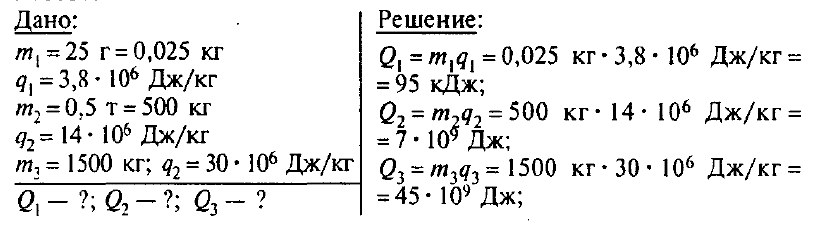 Задача № 2.  Сколько теплоты выделится при полном сгорании керосина объемом 0,25м3; спирта объемом 0,00005 м3; бензина объемом 25 л; нефти объемом 250 л?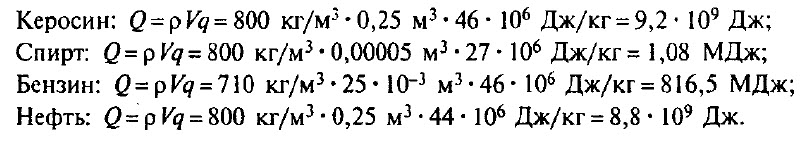 Задача № 3.  Смешали бензин объемом 1,5 л и спирт объемом 0,5 л. Какое количество теплоты выделится при полном сгорании этого топлива?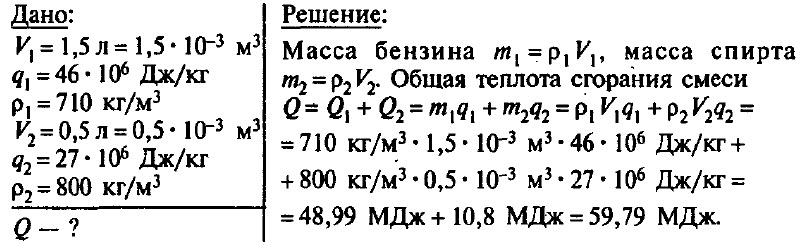 Задача № 4.  В топке котла парового двигателя сожгли торф массой 20 т. Какой массой каменного угля можно было бы заменить сгоревший торф? (Удельную теплоту сгорания торфа принять равной 1,5 • 107 Дж/кг.)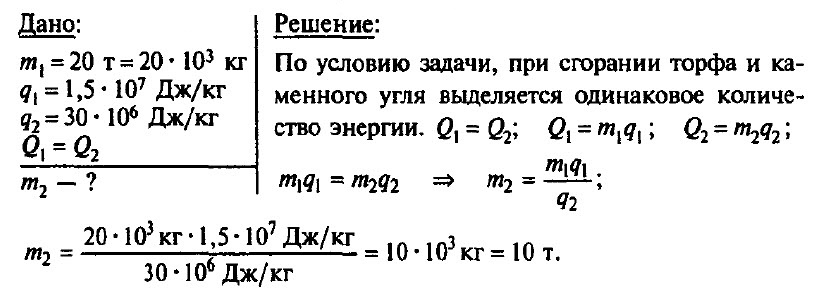 Задача № 5.  Сколько спирта надо сжечь, чтобы изменить температуру воды массой 2 кг от 14 до 50 °С, если вся теплота, выделенная при горении спирта, пойдет на нагревание воды? 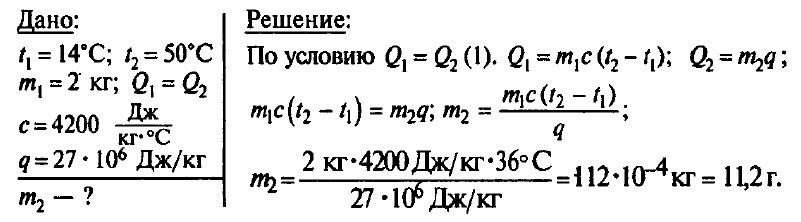 Задача № 6. На сколько изменится температура воды, масса которой 22 кг, если ей передать всю энергию, выделившуюся при сгорании керосина, масса которого равна 10 г?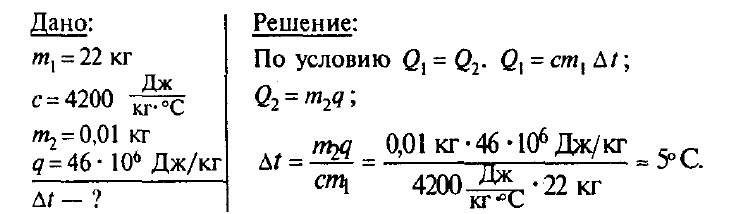 